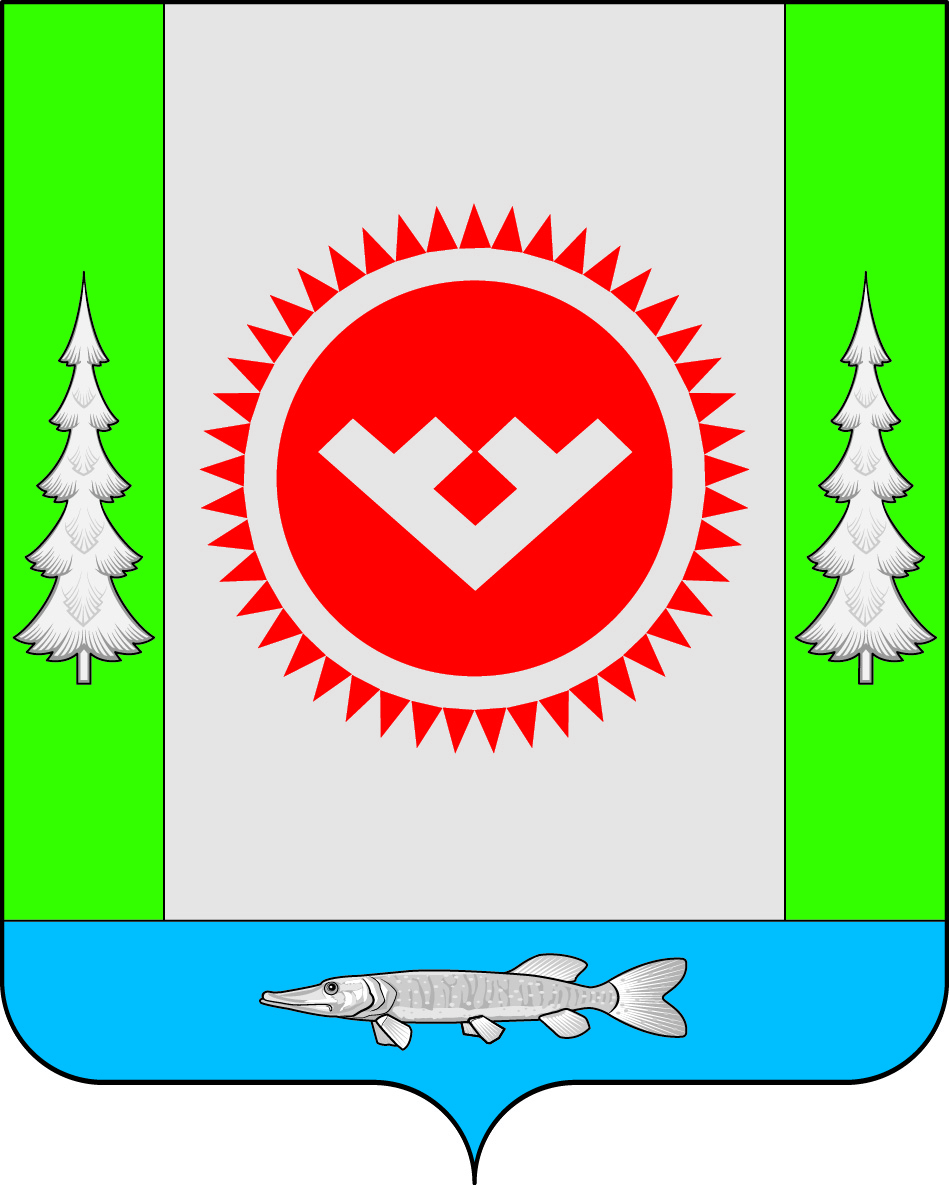 О резервировании земельного участкаВ соответствии с пунктом 20 части 1 статьи 14, статьей 43 Федерального закона от 06.10.2003 № 131 – ФЗ «Об общих принципах организации местного самоуправления в Российской Федерации», статьями 11, 70.1 Земельного кодекса Российской Федерации, Уставом городского поселения Октябрьское:	1. Зарезервировать для муниципальных нужд сроком на 2 года земельный участок, с кадастровым номером 86:07:0103008:5092, относящийся к категории земель «земли населенных пунктов», имеющий адресный ориентир: Россия, Тюменская область, Ханты – Мансийский автономный округ – Югра, Октябрьский район, пгт. Октябрьское,                 ул. Ленина, соор 1 «П», в кадастровом квартале 86:07:0103008, площадью 1177 квадратных метра (далее  – резервируемый земельный участок), согласно схеме резервируемого земельного участка (приложение).	2. На резервируемом земельном участке устанавливаются следующие ограничения прав в соответствии с Земельным кодексом Российской Федерации и другими федеральными законами, необходимые для достижения целей резервирования:	2.1. Собственникам, землепользователям, землевладельцам, арендаторам на резервируемом земельном участке запрещается возводить здания, строения, сооружения.	2.2. Собственникам, землепользователям, землевладельцам, арендаторам на резервируемом  земельном участке запрещается проводить оросительные, осушительные, культурно-технические и другие мелиоративные работы, строить пруды и иные водные объекты в соответствии с установленными законодательством экологическими, строительными, санитарно-гигиеническими и иными специальными требованиями.	2.3. Резервируемый земельный участок не подлежит отчуждению.	3. Заинтересованные лица в целях ознакомления со схемой резервируемого  земельного участка могут обратиться по адресу: Тюменская область, Ханты – Мансийский автономный округ – Югра, Октябрьский район, пгт. Октябрьское, ул. Калинина, 32, кабинет 103, с 09 часов 00 минут до 12 часов 30 минут.4. Отделу по имущественным и земельным отношениям, жизнеобеспечению, ГО и ЧС администрации городского поселения Октябрьское (Яркова А.Р.) направить копию настоящего постановления и прилагаемую к нему схему резервируемого земельного участка в федеральный орган исполнительной власти, осуществляющий ведение государственного кадастра недвижимости в порядке, установленном статьей 15 Федерального закона от 24.07.2007 № 221 – ФЗ «О государственном кадастре недвижимости».5. Обнародовать настоящее постановление путем размещения в общедоступных местах, на официальном сайте городского поселения Октябрьское в сети «Интернет».  6. Постановление  вступает  в  силу  после  его  официального обнародования.7. Контроль за выполнением постановления оставляю за собой.Глава городского поселения Октябрьское                                                          В.В. СенченковПриложениек постановлению администрацииГородского поселения Октябрьское от «13» октября 2016 № 468Схема резервируемого земельного участка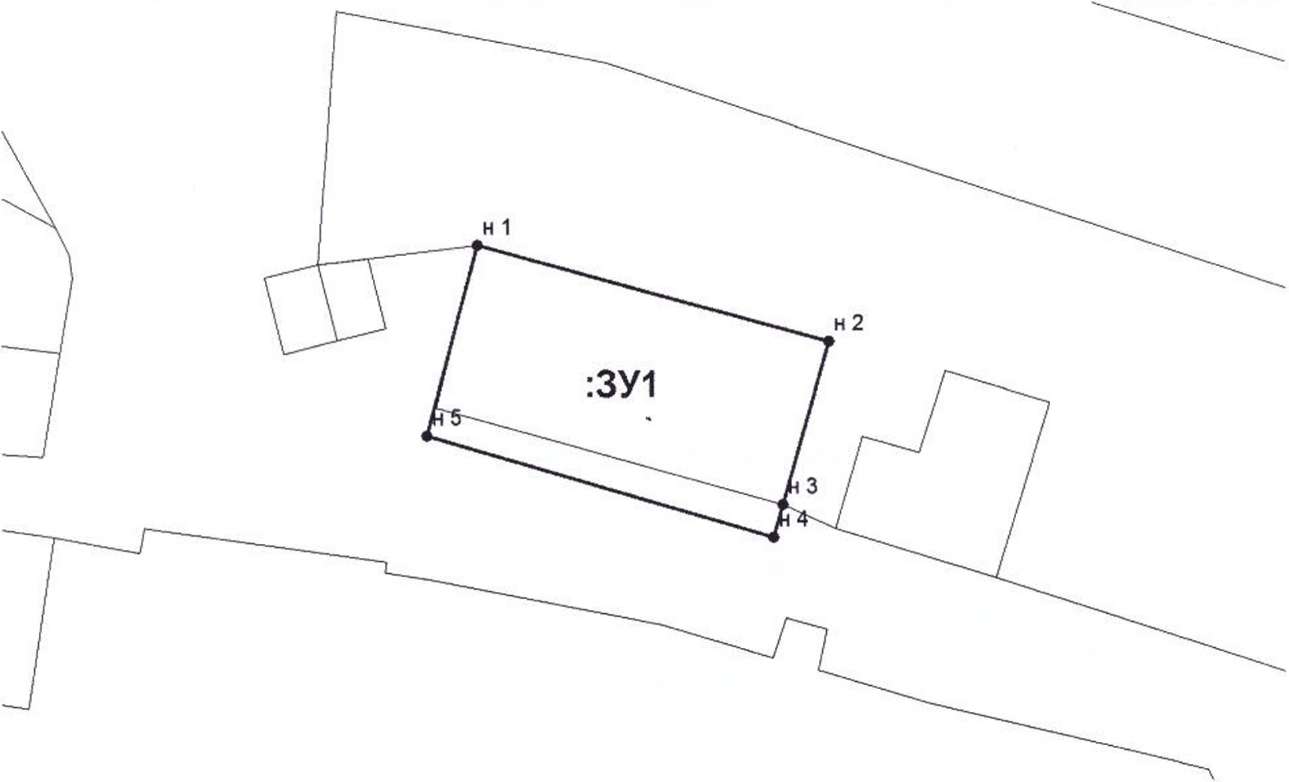 Перечень кадастровых номеров земельных участков, которые полностью или частично расположены в границах резервируемого земельного участка                                           АДМИНИСТРАЦИЯ                  ГОРОДСКОГО ПОСЕЛЕНИЯ ОКТЯБРЬСКОЕ                                  Октябрьского района                     Ханты-Мансийского автономного округа - Югры                               ПОСТАНОВЛЕНИЕпгт. ОктябрьскоеОбозначение характерных точек границКоординаты, мКоординаты, мОбозначение характерных точек границXY123н 11 116 7252 500 278н 21 1167122 500 323нЗ1 116 6922 500 317н 41 116 6882 500 316н 51 116 7002 500 271н 11 116 7252 500 278№ п/пкадастровый номер земельного участканетнет